	** Bathroom and water break8/27-8/31MondayTuesdayTuesdayWednesdayWednesdayThursdayThursdayFridayFriday7:45-8:10Breakfast, Morning WorkStudents will place backpacks in cubbies and place Red Folders in mailboxes.  Breakfast will be placed on table by door.  Students get 1 entrée, 1 fruit, milk &/or juice.  Students eat at table, clean up, and read library books at table until all students finish breakfast.Students will place backpacks in cubbies and place Red Folders in mailboxes.  Breakfast will be placed on table by door.  Students get 1 entrée, 1 fruit, milk &/or juice.  Students eat at table, clean up, and read library books at table until all students finish breakfast.Students will place backpacks in cubbies and place Red Folders in mailboxes.  Breakfast will be placed on table by door.  Students get 1 entrée, 1 fruit, milk &/or juice.  Students eat at table, clean up, and read library books at table until all students finish breakfast.Students will place backpacks in cubbies and place Red Folders in mailboxes.  Breakfast will be placed on table by door.  Students get 1 entrée, 1 fruit, milk &/or juice.  Students eat at table, clean up, and read library books at table until all students finish breakfast.Students will place backpacks in cubbies and place Red Folders in mailboxes.  Breakfast will be placed on table by door.  Students get 1 entrée, 1 fruit, milk &/or juice.  Students eat at table, clean up, and read library books at table until all students finish breakfast.Students will place backpacks in cubbies and place Red Folders in mailboxes.  Breakfast will be placed on table by door.  Students get 1 entrée, 1 fruit, milk &/or juice.  Students eat at table, clean up, and read library books at table until all students finish breakfast.Students will place backpacks in cubbies and place Red Folders in mailboxes.  Breakfast will be placed on table by door.  Students get 1 entrée, 1 fruit, milk &/or juice.  Students eat at table, clean up, and read library books at table until all students finish breakfast.Students will place backpacks in cubbies and place Red Folders in mailboxes.  Breakfast will be placed on table by door.  Students get 1 entrée, 1 fruit, milk &/or juice.  Students eat at table, clean up, and read library books at table until all students finish breakfast.Students will place backpacks in cubbies and place Red Folders in mailboxes.  Breakfast will be placed on table by door.  Students get 1 entrée, 1 fruit, milk &/or juice.  Students eat at table, clean up, and read library books at table until all students finish breakfast.8:10-8:30Buzz Time/Calendar MathStudents practice listening and speaking skills by sharing with the class.Month, day of the week, date, weather, number of school days, place value chains, daily depositors, CGI question, SMARTboard calendar.Students practice listening and speaking skills by sharing with the class.Month, day of the week, date, weather, number of school days, place value chains, daily depositors, CGI question, SMARTboard calendar.Students practice listening and speaking skills by sharing with the class.Month, day of the week, date, weather, number of school days, place value chains, daily depositors, CGI question, SMARTboard calendar.Students practice listening and speaking skills by sharing with the class.Month, day of the week, date, weather, number of school days, place value chains, daily depositors, CGI question, SMARTboard calendar.Students practice listening and speaking skills by sharing with the class.Month, day of the week, date, weather, number of school days, place value chains, daily depositors, CGI question, SMARTboard calendar.Students practice listening and speaking skills by sharing with the class.Month, day of the week, date, weather, number of school days, place value chains, daily depositors, CGI question, SMARTboard calendar.Students practice listening and speaking skills by sharing with the class.Month, day of the week, date, weather, number of school days, place value chains, daily depositors, CGI question, SMARTboard calendar.Students practice listening and speaking skills by sharing with the class.Month, day of the week, date, weather, number of school days, place value chains, daily depositors, CGI question, SMARTboard calendar.Students practice listening and speaking skills by sharing with the class.Month, day of the week, date, weather, number of school days, place value chains, daily depositors, CGI question, SMARTboard calendar.8:30-9:05MathEureka Math Lesson 1: Analyze to find two objects that are exactly the same or not exactly the sameEureka Math Lesson 1: Analyze to find two objects that are exactly the same or not exactly the sameEureka Math Lesson 2: Analyze to find two similar objectsEureka Math Lesson 2: Analyze to find two similar objectsEureka Math Lesson 3: Classify to find two objects that share attributesEureka Math Lesson 3: Classify to find two objects that share attributesEureka Math Lesson 4: Classify items into two pre-determined categoriesEureka Math Lesson 4: Classify items into two pre-determined categoriesEureka Math Lesson 5: Classify items into three categories, determine count, reason that last number determines total9:05-9:45Special Class/Planning PeriodMusic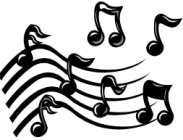 MusicLibrary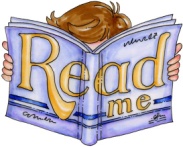 LibraryArt 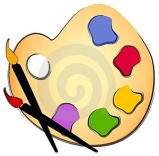 Art P.E.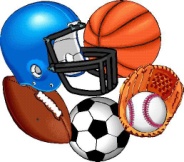 P.E.P.E.9:45-9:55Familiar Reading**Students will study/read the contents of their familiar reading tubs.Students will study/read the contents of their familiar reading tubs.Students will study/read the contents of their familiar reading tubs.Students will study/read the contents of their familiar reading tubs.Students will study/read the contents of their familiar reading tubs.Students will study/read the contents of their familiar reading tubs.Students will study/read the contents of their familiar reading tubs.Students will study/read the contents of their familiar reading tubs.Students will study/read the contents of their familiar reading tubs.9:55-10:10Shared ReadingBIG Book Title: We Need Rules                Poem:                                            Word of the Day:    Front/back cover, title, author/illustrator, characters, setting, events, sequencing, questions to exercise prediction, comprehension questions,BIG Book Title: We Need Rules                Poem:                                            Word of the Day:    Front/back cover, title, author/illustrator, characters, setting, events, sequencing, questions to exercise prediction, comprehension questions,BIG Book Title: We Need Rules                Poem:                                            Word of the Day:    Front/back cover, title, author/illustrator, characters, setting, events, sequencing, questions to exercise prediction, comprehension questions,BIG Book Title: We Need Rules                Poem:                                            Word of the Day:    Front/back cover, title, author/illustrator, characters, setting, events, sequencing, questions to exercise prediction, comprehension questions,BIG Book Title: We Need Rules                Poem:                                            Word of the Day:    Front/back cover, title, author/illustrator, characters, setting, events, sequencing, questions to exercise prediction, comprehension questions,BIG Book Title: We Need Rules                Poem:                                            Word of the Day:    Front/back cover, title, author/illustrator, characters, setting, events, sequencing, questions to exercise prediction, comprehension questions,BIG Book Title: We Need Rules                Poem:                                            Word of the Day:    Front/back cover, title, author/illustrator, characters, setting, events, sequencing, questions to exercise prediction, comprehension questions,BIG Book Title: We Need Rules                Poem:                                            Word of the Day:    Front/back cover, title, author/illustrator, characters, setting, events, sequencing, questions to exercise prediction, comprehension questions,BIG Book Title: We Need Rules                Poem:                                            Word of the Day:    Front/back cover, title, author/illustrator, characters, setting, events, sequencing, questions to exercise prediction, comprehension questions,10:10-10:25Let’s Play LearnSonday Whole GroupLevel 6Say Alphabet, Read Alphabet, Counting Song, Beginning Sound Song, Find ShapesLevel 6Say Alphabet, Read Alphabet, Counting Song, Beginning Sound Song, Find ShapesLevel 7Say Alphabet, Colors Song 2, Counting Song, Name and Point to NumbersLevel 7Say Alphabet, Colors Song 2, Counting Song, Name and Point to NumbersLevel 8Say Alphabet, Read Alphabet, Beginning Sounds Song, Clap Rhythm, Color Song 2Level 8Say Alphabet, Read Alphabet, Beginning Sounds Song, Clap Rhythm, Color Song 2Level 9Say Alphabet, Read Alphabet, Name & Point to Numbers, Beginning Sounds Song, Clap RhythmLevel 9Say Alphabet, Read Alphabet, Name & Point to Numbers, Beginning Sounds Song, Clap RhythmLevel 10Alphabet Song, Say Alphabet, Read Alphabet, Read Shapes, Nursery Rhyme Cloze10:25-10:55Circle Time, Phonemic Awareness, Letter ID, Word WorkPC 6:Sound Sequences, Identify Rhyming Words, Discriminate Sticks and Curves, Write circles and curvesPC 6:Sound Sequences, Identify Rhyming Words, Discriminate Sticks and Curves, Write circles and curvesPC 7:Identify changes in spoken text, identify rhyming words, discriminate Sticks & Curves, Write Sticks and CurvesPC 7:Identify changes in spoken text, identify rhyming words, discriminate Sticks & Curves, Write Sticks and CurvesPC 8:ID changes in spoken text, ID rhyming & non-rhyming words, discriminate letters made of sticks & circles, write sticks & circlesPC 8:ID changes in spoken text, ID rhyming & non-rhyming words, discriminate letters made of sticks & circles, write sticks & circlesPC 9:Listening & Sequencing, ID Rhyming Words, Discriminate and groups letters that look alike, write letters w/similar shapesPC 9:Listening & Sequencing, ID Rhyming Words, Discriminate and groups letters that look alike, write letters w/similar shapesPC 10:Listen for omitted sounds in sequence, ID Rhyming Words, Discriminate letters and their shapes, Write Letters10:55-11:55Work Stations/Small Group InstructionsStudents participate in learning stations (centers) while the teacher works with small groups of students.  Students will place their clothespin on the center chart as assigned by the teacher. Center rotations will progress in numerical order.Students participate in learning stations (centers) while the teacher works with small groups of students.  Students will place their clothespin on the center chart as assigned by the teacher. Center rotations will progress in numerical order.Students participate in learning stations (centers) while the teacher works with small groups of students.  Students will place their clothespin on the center chart as assigned by the teacher. Center rotations will progress in numerical order.Students participate in learning stations (centers) while the teacher works with small groups of students.  Students will place their clothespin on the center chart as assigned by the teacher. Center rotations will progress in numerical order.Students participate in learning stations (centers) while the teacher works with small groups of students.  Students will place their clothespin on the center chart as assigned by the teacher. Center rotations will progress in numerical order.Students participate in learning stations (centers) while the teacher works with small groups of students.  Students will place their clothespin on the center chart as assigned by the teacher. Center rotations will progress in numerical order.Students participate in learning stations (centers) while the teacher works with small groups of students.  Students will place their clothespin on the center chart as assigned by the teacher. Center rotations will progress in numerical order.Students participate in learning stations (centers) while the teacher works with small groups of students.  Students will place their clothespin on the center chart as assigned by the teacher. Center rotations will progress in numerical order.Students participate in learning stations (centers) while the teacher works with small groups of students.  Students will place their clothespin on the center chart as assigned by the teacher. Center rotations will progress in numerical order.11:55-12:40Lunch/RecessPlease take students to the lunchroom and stay with them until each one has gone through the lunch line.  Pick them up from the playground at 11:55.Please take students to the lunchroom and stay with them until each one has gone through the lunch line.  Pick them up from the playground at 11:55.Please take students to the lunchroom and stay with them until each one has gone through the lunch line.  Pick them up from the playground at 11:55.Please take students to the lunchroom and stay with them until each one has gone through the lunch line.  Pick them up from the playground at 11:55.Please take students to the lunchroom and stay with them until each one has gone through the lunch line.  Pick them up from the playground at 11:55.Please take students to the lunchroom and stay with them until each one has gone through the lunch line.  Pick them up from the playground at 11:55.Please take students to the lunchroom and stay with them until each one has gone through the lunch line.  Pick them up from the playground at 11:55.Please take students to the lunchroom and stay with them until each one has gone through the lunch line.  Pick them up from the playground at 11:55.Please take students to the lunchroom and stay with them until each one has gone through the lunch line.  Pick them up from the playground at 11:55.12:40-1:00Brain BreakPlease take students to the woodchip playgrounds so they can play.  Due to inclement weather, this may be cancelled or moved indoors & supplemented by get-up-and-move videos on the SMARTboardPlease take students to the woodchip playgrounds so they can play.  Due to inclement weather, this may be cancelled or moved indoors & supplemented by get-up-and-move videos on the SMARTboardPlease take students to the woodchip playgrounds so they can play.  Due to inclement weather, this may be cancelled or moved indoors & supplemented by get-up-and-move videos on the SMARTboardPlease take students to the woodchip playgrounds so they can play.  Due to inclement weather, this may be cancelled or moved indoors & supplemented by get-up-and-move videos on the SMARTboardPlease take students to the woodchip playgrounds so they can play.  Due to inclement weather, this may be cancelled or moved indoors & supplemented by get-up-and-move videos on the SMARTboardPlease take students to the woodchip playgrounds so they can play.  Due to inclement weather, this may be cancelled or moved indoors & supplemented by get-up-and-move videos on the SMARTboardPlease take students to the woodchip playgrounds so they can play.  Due to inclement weather, this may be cancelled or moved indoors & supplemented by get-up-and-move videos on the SMARTboardPlease take students to the woodchip playgrounds so they can play.  Due to inclement weather, this may be cancelled or moved indoors & supplemented by get-up-and-move videos on the SMARTboardPlease take students to the woodchip playgrounds so they can play.  Due to inclement weather, this may be cancelled or moved indoors & supplemented by get-up-and-move videos on the SMARTboard1:00-1:10**Bathroom/WaterSmartboard SongsStudents will return from recess and put heads down at tables.  Students wishing to go to restroom or get water will raise hands.  Other students will sit at carpet and listen to Smartboard sing alongs.Students will return from recess and put heads down at tables.  Students wishing to go to restroom or get water will raise hands.  Other students will sit at carpet and listen to Smartboard sing alongs.Students will return from recess and put heads down at tables.  Students wishing to go to restroom or get water will raise hands.  Other students will sit at carpet and listen to Smartboard sing alongs.Students will return from recess and put heads down at tables.  Students wishing to go to restroom or get water will raise hands.  Other students will sit at carpet and listen to Smartboard sing alongs.Students will return from recess and put heads down at tables.  Students wishing to go to restroom or get water will raise hands.  Other students will sit at carpet and listen to Smartboard sing alongs.Students will return from recess and put heads down at tables.  Students wishing to go to restroom or get water will raise hands.  Other students will sit at carpet and listen to Smartboard sing alongs.Students will return from recess and put heads down at tables.  Students wishing to go to restroom or get water will raise hands.  Other students will sit at carpet and listen to Smartboard sing alongs.Students will return from recess and put heads down at tables.  Students wishing to go to restroom or get water will raise hands.  Other students will sit at carpet and listen to Smartboard sing alongs.Students will return from recess and put heads down at tables.  Students wishing to go to restroom or get water will raise hands.  Other students will sit at carpet and listen to Smartboard sing alongs.1:10-1:20Read Aloud(Back To School)Llama Llama Time To ShareLlama Llama Time To ShareKindergarten Here I ComeKindergarten Here I ComeA Teacher For BearA Teacher For BearNever Ever Shout In A ZooNever Ever Shout In A ZooDuck At The Door1:20-2:00Modeled Writing/ WritingLucy Caulkins Unit 1: Writing for Readers (Narrative)Write a story about what you did on the weekendWrite a story about what you did on the weekendName tracingName tracingPractice LettersPractice LettersPractice NumbersPractice NumbersFriday Free Write2:00-2:30Rest Time/InterventionsStudents will rest/nap using their nap mat and blanket.  They will stay on their assigned nap spot until rest time is over.  Interventions Focus: Letter ID for Tier III studentsStudents will rest/nap using their nap mat and blanket.  They will stay on their assigned nap spot until rest time is over.  Interventions Focus: Letter ID for Tier III studentsStudents will rest/nap using their nap mat and blanket.  They will stay on their assigned nap spot until rest time is over.  Interventions Focus: Letter ID for Tier III studentsStudents will rest/nap using their nap mat and blanket.  They will stay on their assigned nap spot until rest time is over.  Interventions Focus: Letter ID for Tier III studentsStudents will rest/nap using their nap mat and blanket.  They will stay on their assigned nap spot until rest time is over.  Interventions Focus: Letter ID for Tier III studentsStudents will rest/nap using their nap mat and blanket.  They will stay on their assigned nap spot until rest time is over.  Interventions Focus: Letter ID for Tier III studentsStudents will rest/nap using their nap mat and blanket.  They will stay on their assigned nap spot until rest time is over.  Interventions Focus: Letter ID for Tier III studentsStudents will rest/nap using their nap mat and blanket.  They will stay on their assigned nap spot until rest time is over.  Interventions Focus: Letter ID for Tier III studentsStudents will rest/nap using their nap mat and blanket.  They will stay on their assigned nap spot until rest time is over.  Interventions Focus: Letter ID for Tier III students2:45Dismissal2:45:  Pre-K walkers/Van Riders & 1st groups of buses,2:50:  2nd group of buses, 2:55:  Remaining bus riders, 3:00:  Cane Academy and Car Riders2:45:  Pre-K walkers/Van Riders & 1st groups of buses,2:50:  2nd group of buses, 2:55:  Remaining bus riders, 3:00:  Cane Academy and Car Riders2:45:  Pre-K walkers/Van Riders & 1st groups of buses,2:50:  2nd group of buses, 2:55:  Remaining bus riders, 3:00:  Cane Academy and Car Riders2:45:  Pre-K walkers/Van Riders & 1st groups of buses,2:50:  2nd group of buses, 2:55:  Remaining bus riders, 3:00:  Cane Academy and Car Riders2:45:  Pre-K walkers/Van Riders & 1st groups of buses,2:50:  2nd group of buses, 2:55:  Remaining bus riders, 3:00:  Cane Academy and Car Riders2:45:  Pre-K walkers/Van Riders & 1st groups of buses,2:50:  2nd group of buses, 2:55:  Remaining bus riders, 3:00:  Cane Academy and Car Riders2:45:  Pre-K walkers/Van Riders & 1st groups of buses,2:50:  2nd group of buses, 2:55:  Remaining bus riders, 3:00:  Cane Academy and Car Riders2:45:  Pre-K walkers/Van Riders & 1st groups of buses,2:50:  2nd group of buses, 2:55:  Remaining bus riders, 3:00:  Cane Academy and Car Riders2:45:  Pre-K walkers/Van Riders & 1st groups of buses,2:50:  2nd group of buses, 2:55:  Remaining bus riders, 3:00:  Cane Academy and Car Riders